Ikgadējā pašvaldības saistošo noteikumu grozījumu akcentiVēršam uzmanību, ka zemāk redzamajā sadaļa nav jānorāda ar -/+ zīmēm veiktās izmaiņas. To nodrošina darba procesā budžeta izpildītāji, domes vadība un domes deputāti, tajā skaitā: Tāmes iekšējos grozījumus budžeta izpildītājs, pievienojot paskaidrojošos dokumentus, kuros norādīti grozījumu iemesli (apstākļu izmaiņas, precizējumi sākotnējā plānošanā, papildus programmu ieviešana utt.), iesniedz Finanšu dienestam, kas dod atzinumu par grozījumu pamatotību un iesniedz to akceptēšanai domes noteiktajā kārtībā. !Līdz ar to šajā sadaļā ir jāatspoguļo jau sagatavotie grozījumi (nevis to veiktie aprēķini).Parauga projektsPAŠVALDĪBAS VEIDLAPA_____________________________________________________________________________APSTIPRINĀTIar ________________ domes20___. gada ___. __________sēdeslēmumu (protokols Nr. ___ ___)SAISTOŠIE NOTEIKUMI______________(vieta)20___. gada ___. _______________ 							Nr. _____Par grozījumiem __________________________ pašvaldības 20__.gada 00.______________________saistošajos noteikumos Nr.1 ,, Par ______________pašvaldības budžetu  20___. gadamIzdoti saskaņā ar _____________________________________________________________________________________Izdarīt ____________ ___________ pašvaldības 20___.gada ______________saistošajos noteikumos Nr.1 ,,Par ______________________” šādus grozījumus.Apstiprināt pašvaldības pamatbudžetu 20___. gadam šādā apmērā (1.pielikums):2.1. kārtējā gada ieņēmumi  _____________ euro,2.2. kārtējā gada izdevumi  _____________ euro,2.3. naudas līdzekļu atlikums uz gada sākumu  _____________ euro.Apstiprināt ______________ _________________ pašvaldības grozījumus saistību apmērā saimnieciskajā gadā un turpmākajos gados (aizņēmumus, galvojumus) 20__. gadam šādā apmērā  _____________ euro (2.pielikums)._______________________________ lemj par grozījumiem _____________ _______________ pašvaldības 20___. gada budžeta ieņēmumu, izdevumu un finansēšanas apmērā._________________ _______________ ________________ tiesīgs (-gi) neparedzētiem gadījumiem no pašvaldības budžeta rezerves fonda ar rīkojumu piešķirt finanšu līdzekļus līdz ______ euro, nepārsniedzot rezervēto līdzekļu apjomu (pašvaldības budžetā var paredzēt līdzekļus neparedzētiem izdevumiem, kuru apjoms nedrīkst pārsniegt 2 procentus no saimnieciskajā gadā plānotajiem pašvaldības izdevumiem)._______________ _______________ ________________ 20___. gadā nodrošina pašvaldības aizņēmumu pamatsummas atmaksu un kredītu procentu samaksu, saskaņā ar noslēgtajiem aizņēmumu līgumiem un budžetā šim mērķim plānotajiem līdzekļiem.Apstiprināt pašvaldības ziedojumu un dāvinājumu budžets 20___. gadam šādā apmērā (3.pielikums).Budžeta izpildītāji ir atbildīgi par to, lai piešķirto līdzekļu ietvaros nodrošinātu efektīvu un racionālu pašvaldības budžeta līdzekļu izlietojumu un, lai izdevumi pēc naudas plūsmas nepārsniedz attiecīgajam mērķim tāmē plānotos pašvaldības budžeta izdevumus atbilstoši ekonomiskajām un funkcionālajām kategorijām.Saistošie noteikumi par pašvaldības budžeta grozījumiem stājas spēkā nākamajā dienā pēc to izsludināšanas, ja tajos nav noteikts cits spēkā stāšanās laiks.Pašvaldības budžeta grozījumiem jābūt publiski pieejamam katrā attiecīgajā pašvaldībā.Domes priekšsēdētājs	        (paraksts*)                 		V.Uzvārds*Šis dokuments ir parakstīts ar drošu elektronisko parakstu un satur laika zīmoguVienlaikus ar gadskārtējā pašvaldības budžeta grozījumu projektu sagatavo paskaidrojumus, kuros ietver informāciju par grozījumu būtību, skaitlisku informāciju par būtiskākajām izmaiņām ieņēmumu, izdevumu un finansēšanas sadaļās, kā arī citu informāciju, kuru dome atzīst par nepieciešamu.!!Savukārt brīdī, kad tiek gatavoti budžeta grozījumu paskaidrojumi, aicinām tos noformulēt īsi un kodolīgi, skaidrojot nepieciešamās izmaiņas, piemēram:Budžeta grozījumi ieņēmumosBudžeta ieņēmumi plānoti EUR _______kopsummā, veikti grozījumi 20___. gada budžetā par EUR _____, izmaiņas ieņēmumu sadaļā:- nodokļu ieņēmumi palielināti par EUR __________, ņemot vērā Iedzīvotāju ienākuma nodokļa atskaitījumu prognozes palielinājumu, kas ieskaitāmi Pašvaldību izlīdzināšanas fondā;- nenodokļu ieņēmumi palielināti par EUR ____, būtiskākās izmaiņas nenodokļu ieņēmumos:palielināti ieņēmumi no zemes īpašuma pārdošanas par EUR ____ atbilstoši faktiskajiem ieņēmumiem no pārdošanas;palielināti ieņēmumi no ēku un būvju īpašuma pārdošanas par EUR _____ atbilstoši faktiskajiem ieņēmumiem;palielināti pārējie dažādi nenodokļu ieņēmumi, kas nav iepriekš klasificēti par EUR _____, tajā skaitā X valstspilsētas/novada un pagastu pārvaldei par EUR ______ (saņemts, piemēram, papildus projekta finansējums mācību praksēm, nomaksas pirkuma līgumu % u.c.),Utt.- ieņēmumi par maksas pakalpojumiem palielināti par EUR ____, būtiskākās izmaiņas:palielināti ieņēmumi no maksas par personu uzturēšanos sociālās aprūpes iestādēs par EUR _____, tajā skaitā X par EUR ______ un ________novada sociālā aprūpes centrā “X” par EUR ______ atbilstoši noslēgtajiem līgumiem un vienošanās;palielināti ieņēmumi par zemes nomu par EUR _____ atbilstoši noslēgtajiem līgumiem;palielināti citi ieņēmumi par maksas pakalpojumiem par EUR ____, galvenokārt par būvvaldes sniegtajiem pakalpojumiem un izglītības iestāžu sniegtajiem maksas pakalpojumiem;palielināti citi iepriekš nekvalificētie pašu ieņēmumi par EUR ______. Utt.- ieņēmumi no saņemtiem valsts budžeta transfertiem palielināti par EUR _________, tajā skaitā:pašvaldību saņemtie valsts budžeta transferti (ieņēmumu kods 18.6.2.0.):palielināts finansējums no valsts budžeta mērķdotācijas vispārējās izglītības un pirmsskolas izglītības iestādēm pedagogu darba samaksai un Valsts sociālās apdrošināšanas iemaksām EUR _________ apmērā,iekļauts finansējums no valsts mērķdotācijas mājokļu pabalstam EUR ___________,palielināti ieņēmumi no valsts budžeta mērķdotācijas Ukraiņu civiliedzīvotāju atbalstam (izmitināšanai un ēdināšanai) EUR ______, un iekļauti ieņēmumi no valsts budžeta mērķdotācijas Ukrainas civiliedzīvotājiem izmaksājamiem sociāliem pabalstiem EUR _________,iekļauts finansējums no mērķdotācijas piemaksām sociālajiem darbiniekiem EUR ______;pašvaldību no valsts budžeta iestādēm saņemtie transferti Eiropas Savienības politiku instrumentu un pārējās ārvalstu finanšu palīdzības līdzfinansētajiem projektiem (pasākumiem) (ieņēmumu kods 18.6.3.0.):samazināts finansējums projekta “XX” realizācijai atbilstoši faktiski saņemtajiem avansa maksājumiem 20__. gadā par EUR ______,izslēgts finansējums projekta “PII “X” energoefektivitātes pasākumi” realizācijai EUR ________,ieņēmumi no saņemtiem pašvaldību budžeta transfertiem palielināti par EUR _________, tajā skaitā:palielināti ieņēmumi no pašvaldību budžeta mērķdotācijas saņemtiem transfertiem no citām XX pašvaldībām EUR ____________,palielināti ieņēmumi no pašvaldību budžeta mērķdotācijas saņemtiem transfertiem pašvaldības nodeva par reklāmas, afišu un sludinājumu izvietošanu publiskās vietās EUR ____________,utt.Tabulas piemērs:Utt.Plānoto grozījumu rezultātā veikta atsevišķu klasifikācijas kodu precizēšana atbilstoši Ministru kabineta noteikumu Nr.1032 “Noteikumi par budžeta ieņēmumu klasifikāciju” prasībām.Budžeta grozījumi izdevumos20____. gadā budžetā plānoti izdevumi EUR __________ apmērā, veikti grozījumi 20______. gada budžetā par EUR _________. Būtiskākās izmaiņas pašvaldības budžetā:funkcionālās klasifikācijas kodā Vispārējie valdības dienesti, palielinot izdevumus par EUR ______, tajā skaitā būtiskākie grozījumi:saskaņā ar pašvaldības domes 20_____. gada lēmumiem par līdzekļu novirzīšanu projektiem (pasākumiem) izdevumu klasifikācijas kods “Līdzekļi neparedzētiem gadījumiem” samazināts par EUR ______, par EUR _______ palielinātas izmaksas PVN atmaksai, palielināti plānotie izdevumi energoresursu cenu pieauguma segšanai (elektroenerģija, degviela, kurināmais, atkritumu savākšana).funkcionālā klasifikācijas kodā Sabiedriskā kārtība un drošība palielinot izmaksas par EUR _____, palielinātas izmaksas degvielas iegādei;funkcionālās klasifikācijas kodā Ekonomiskā darbība, palielinot izdevumus par EUR  _______, tajā skaitā:samazinātas izmaksas projekta “XX” par EUR ________tāpēc, ka……..;palielinātas izmaksas EUR __________ projekta “XX” I kārtas II etapa realizācijai tāpēc, ka………..;samazinātas izmaksas projektu realizācijai par EUR _______ – izmaksu pārdale projekta “XX” būvdarbu sadārdzinājumam (energoresursu cenu pieauguma segšanai) un projekta “XX” pašvaldības līdzfinansējumam;palielināti izdevumi pašvaldības XX autoceļu remontam, uzturēšanas izdevumiem EUR ______ (degvielas sadārdzinājumam, būvprojekta izstrādei u.c.);funkcionālās klasifikācijas kodā Vides aizsardzība, samazinot izdevumus par EUR _________, tajā skaitā:pašvaldības X pārvaldei - samazināti plānotie līdzekļi skolēnu nodarbināšanai vasaras periodā par EUR ______ un novirzīti pakļautības iestādēm, palielināti izdevumi elektroenerģijas izmaksu un dabas resursu nodokļa segšanai, pašvaldības X pārvaldei samazināti plānotie izdevumi pamatlīdzekļu iegādei XX pagastu pārvaldēm, lai segtu energoresursu cenu kāpumu palielinot finansējumu, palielināti izdevumi kanalizācijas sistēmas posma avārijas situācijas novēršanai.funkcionālās klasifikācijas kodā Teritoriju un mājokļu apsaimniekošanai, palielinot izdevumus par EUR __________ tajā skaitā:palielināti plānotie izdevumi par EUR ______ energoresursu cenu pieauguma segšanai (elektroenerģija, degviela);palielināti izdevumi par EUR ________, tajā skaitā ar siltumskaitītāju uzstādīšanu dzīvojamām mājām.                                                      funkcionālās klasifikācijas kodā Veselība, palielinot izdevumus par EUR _____ tajā skaitā: pašvaldības X pārvaldē palielināti izdevumi par EUR ______, izmaksām remontdarbu veikšanai.funkcionālās klasifikācijas kodā Atpūta, kultūra, reliģija, palielinot izdevumus par EUR ________ tajā skaitā:pašvaldības X pārvaldē palielināti izdevumi par EUR _______, atmaksāts projekta “X” saņemtais vadošā partnera līdzfinansējums projekta partneriem EUR ________, palielināti plānotie izdevumi energoresursu cenu pieauguma segšanai (elektroenerģija, degviela) u.c. izdevumu segšanai par EUR__________.funkcionālās klasifikācijas kodā Izglītība, palielinot izdevumus par EUR ________, izdevumiem atlīdzībai vispārējās izglītības un pirmsskolas izglītības iestādēm septembra – decembra mēnešos piešķirtās valsts mērķdotācijas apjomos.funkcionālās klasifikācijas kodā Sociālā aizsardzība, palielinot izdevumus par EUR _________, tajā skaitā:palielinātas izmaksas Ukrainas civiliedzīvotāju atbalstam pašvaldībā EUR _______, elektroenerģijas cenu kāpuma segšanai, sociālā dienesta telpu remontdarbu veikšanai, iekļautas izmaksas pasākumam “X” nodrošināšanai;palielināti pašvaldības iestādes “Sociālais dienests” izdevumi par EUR ______, tajā skaitā palielināti izdevumi sociālo pabalstu izmaksai naudā par EUR _______ saskaņā ar valsts atbalsta programmu mājokļu pabalstam, Ukrainas civiliedzīvotāju atbalsta likumu, Energoresursu cenu ārkārtējā pieauguma samazinājuma likumu, palielināti izdevumi sociālo pabalstu natūrā izmaksai par EUR _______ saskaņā ar valsts atbalsta programmu mājokļa pabalstam saskaņā ar Ukrainas civiliedzīvotāju atbalsta likumu un ieviešot jaunas amata vienības darbiniekiem, kas administrēs Energoresursu cenu ārkārtēja pieauguma samazinājuma likuma prasību ievērošanu,palielinātas izmaksas EUR _______ X pagasta pārvaldē Ukrainas civiliedzīvotāju izmitināšanai,palielinātas izmaksas EUR______VSPC “X” un sociālā aprūpes centrā “X” energoresursu cenu pieauguma segšanai (elektroenerģija, siltumenerģija, pārtikas produkti, medikamenti) un pamatlīdzekļu izveidošana VSPC “X”,palielinātas izmaksas EUR _______, kas apstiprinātas ar rīkojumiem valsts budžeta mērķdotācijas apjoms izglītības iestādēm laika periodam no 20__. gada 1. septembra līdz 20___. gada 31. decembrim:X Bērnu un jauniešu interešu centram EUR____,Futbola skolai EUR____,Mākslas skolai EUR____,Utt.Tabulas piemērs:Plānoto grozījumu rezultātā veikta atsevišķu klasifikācijas kodu precizēšana atbilstoši Ministru kabineta 2005. gada 13. decembra noteikumu Nr. 934 “Noteikumi par budžetu izdevumu klasifikāciju atbilstoši funkcionālajām kategorijām” un Ministru kabineta 2005. gada 27. decembra noteikumu Nr. 1031 “Noteikumi par budžeta izdevumu klasifikāciju atbilstoši ekonomiskajām kategorijām” prasībām.Budžeta grozījumi aizņēmumos	Pašvaldība plāno ņemt aizņēmumus no Valsts kases par kopējo summu EUR ________, grozīti saņemtie maksājumi par EUR ______, tajā skaitā projekta “XX” realizācijai palielinājums par EUR _______, izslēgts aizņēmums projekta “PII X energoefektivitātes pasākumi” realizācijai EUR ______, iekļauts aizņēmums projekta “XXX” realizācijai EUR _______.Cita informācija, kuru dome atzīst par nepieciešamu_________________________________________________________________________________________________________________________________________________________________________________________________________________________________Domes priekšsēdētājs	        (paraksts*)                 		V.Uzvārds*Šis dokuments ir parakstīts ar drošu elektronisko parakstu un satur laika zīmoguSagatavoja:06.04.2023.Maija BrunavaTeritoriju attīstības izvērtēšanas nodaļas vecākā konsultante67026442No teorijasPašvaldības dome organizē pašvaldības budžeta izpildi, nodrošina nodokļu iekasēšanu un līdzekļu racionālu izlietošanu, pamatojoties uz spēkā esošajiem normatīvajiem aktiem.Pašvaldība budžeta asignējumus var izdarīt vienīgi domes apstiprinātajā budžetā paredzētajiem mērķiem. Asignējumi nedrīkst pārsniegt budžetā noteiktos apjomus.Pašvaldības budžeta izpildes gaitā likumā "Pašvaldību likums" un šajā likumā noteiktajā kārtībā dome ir tiesīga grozīt pašvaldības budžetu, arī apturēt asignējumus, samazināt vai palielināt uzdevumu finansējuma apjomus, paredzēt jaunu uzdevumu finansēšanu.Ar pašvaldības budžeta brīvajiem līdzekļu atlikumiem plānojamā saimnieciskā gada sākumā un ar summu, par kādu ieņēmumi pārsniedz izdevumus, rīkojas attiecīgā pašvaldība, paredzot līdzekļu izlietošanu apropriācijas kārtībā. Ja pēc budžetā paredzēto izdevumu segšanas izveidojas līdzekļu atlikums, no tā tiek veidoti kases apgrozāmie līdzekļi, kurus pašvaldība gada laikā var izmantot kases pagaidu iztrūkumu segšanai, bet kuri jāatjauno līdz gada beigām tādā apjomā, kādu, apstiprinot budžetu, noteikusi pašvaldība.Grozījumi budžetā tiek veikti, apstiprinot pašvaldības saistošos noteikumus, ja: izmaiņu ikgadējā valsts budžetā vai likumdošanā rezultātā palielinās vai samazinās budžeta apjoms;notikusi ieņēmumu daļas pārpilde vai neizpilde, kad nepieciešams pārskatīt iepriekš pieņemtos lēmumus un noteikt prioritātes, kādām programmām palielināt vai samazināt finansējumu;paredzētas novirzes no struktūrvienību (nodaļu, programmu) tāmēm, ieņēmumu un izdevumu prognozēm, kad nepieciešams precizēt sadalījumu pa ekonomiskās klasifikācijas kodiem.No teorijasDarba procesā budžeta grozījumus un tāmju grozījumus, kad tiek mainīta apstiprinātā tāmes kopsumma, kā arī papildus finansējuma pieprasījumus tāmes izpildītājs pievienojot paskaidrojošos dokumentus, kuros norādīti grozījumu iemesli (apstākļu izmaiņas, precizējumi sākotnējā plānošanā, papildus programmu ieviešana utt.), iesniedz Finanšu dienestam, kas dod atzinumu par grozījumu pamatotību un iesniedz to akceptēšanai Finanšu komitejai.Budžeta grozījumus apstiprina dome.Šajā brīdī paskaidrojumu sadaļā nav jāatspoguļo visi grozījumu ietekmējošie faktori. Šajā brīdī atspoguļojam tikai būtiskāko.Pie informācijas sadaļām var pievienot attēlus, tabulas utt., kas vizuāli paskaidro notikušās izmaiņas.Pašvaldību budžeta transfertiEURPašvaldību saņemtie transferti no citām pašvaldībāmXX euroPašvaldības nodeva par reklāmas, afišu un sludinājumu izvietošanu publiskās vietāsXX euro Utt.Pašvaldības iestādeMērķdotācija
kopāt.sk.
pamata un vispārējās
vidējās izglītībat.sk.
interešu izglītības
programmat.sk.
pašvaldību izglītības iestāžu bērnu no 5g. vecuma apmācībāt.sk.
pašvaldību spec. pirmsskolas iestādēm, internātskolas un sanatorijas tipa internātskolas, spec. internātskolas bērniem ar fiziskās un garīgās attīstības traucējumiemX Bērnu un jauniešu interešu centra XXXSporta skolaXXXFutbola skola XXXUtt.No teorijasPlānotos izdevumus var klasificēt arī atbildoši budžeta izdevumu ekonomiskajām kategorijām, skaidrojot lielos budžeta izdevumu kodus.Ļoti bieži informācija tiek gatavota iestāžu, struktūrvienību griezumā. Tā var rīkoties, ja sākotnējos saistošajos noteikumos budžetu esat šādi plānojuši. Būtu jāievēro konsekvence, lai trešā persona iepazīstoties ar sākotnējo budžeta saistošo noteikumu paskaidrojumu saprot tā veiktās izmaiņas un to mērķi.No teorijasJa kāds Ministru kabinetā apstiprinātais aizdevuma projekts tomēr netiek plānots izpildē, lūgums šo iemeslu arī šeit skaidrot.Piemēram:X valstspilsētas pašvaldība (turpmāk – Pašvaldība) ir pārskatījusi ar 20__. gada X. jūnija Ministru kabineta rīkojumu Nr. XX “Par atbalstītajiem pašvaldību investīciju projektiem valsts aizdevumu piešķiršanai Covid-19 izraisītās krīzes seku mazināšanai un novēršanai” valsts budžeta aizņēmuma saņemšanai apstiprināto projektu “XX gatves būvprojekta izstrāde” (turpmāk – Projekts) un tā tālāko īstenošanu. Pēc līgumisko un likumisko iespēju izvērtēšanas, Pašvaldība konstatēja, ka nepastāv iespējas Ministru kabineta 2022. gada 22. februāra noteikumu Nr. 143 “Noteikumi par kritērijiem un kārtību, kādā 2022. gadā tiek izvērtēti un izsniegti valsts aizdevumi pašvaldībām Covid-19 izraisītās krīzes seku mazināšanai un novēršanai” 3.8. apakšpunkta izpildei. Ņemot vērā minēto, Pašvaldība atsauc Projekta īstenošanu valsts aizdevumu pašvaldībām Covid-19 izraisītās krīzes seku mazināšanai un novēršanai programmas ietvaros.Pašvaldība pieņēma lēmumu, ka šo X projektu virzīs caur citu finanšu programmu (piemēram, ES fondu atbalsts).No teorijasPie citas informācijas aicinām:pievienot tabulas, kurās atspoguļo tikai lielos budžeta ekonomiskās klasifikācijas kodus vai budžeta datus funkcionālā griezumā, atspoguļojot kompaktā informācijā datus, kuros ir veikti grozījumi;nepievienot šajā dokumentā darba tabulas, kas satur līdz pat 100 lpp.;gatavot tabulas viegli uztveramas un pārskatāmas.Atgādinām 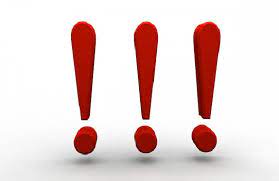 Budžeta SN grozījumi nav budžeta plānošanas dokuments, bet gan tā kopsavilkuma atspoguļojums, lai iedzīvotājs lasot, var saprast veiktās izmaiņas!